ALUNO(A):____________________________________________________________________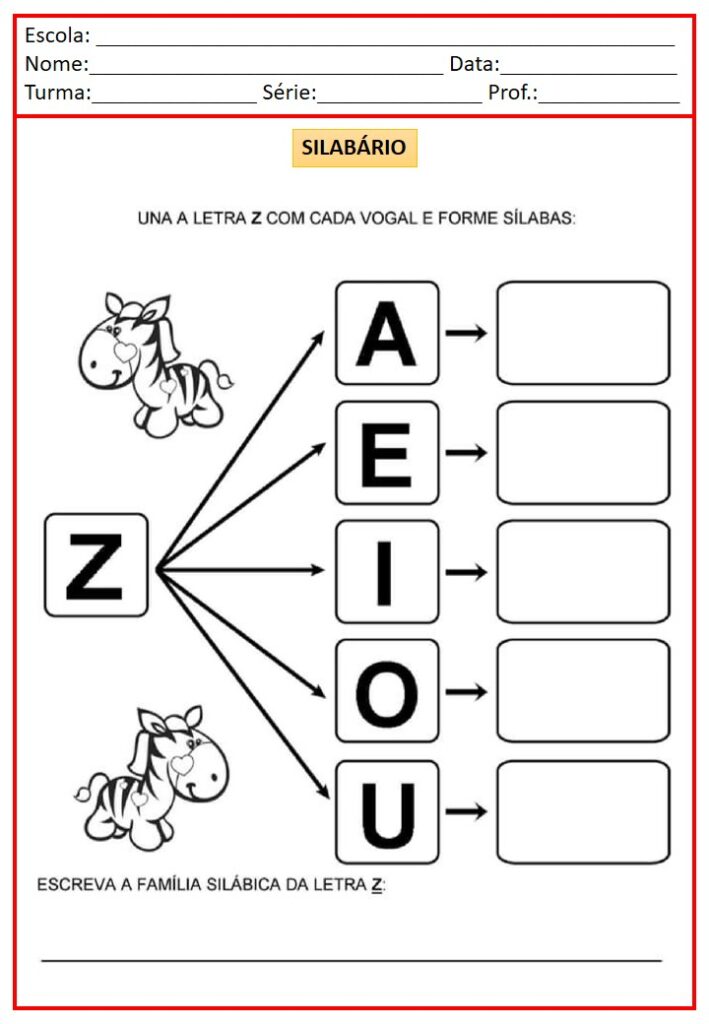 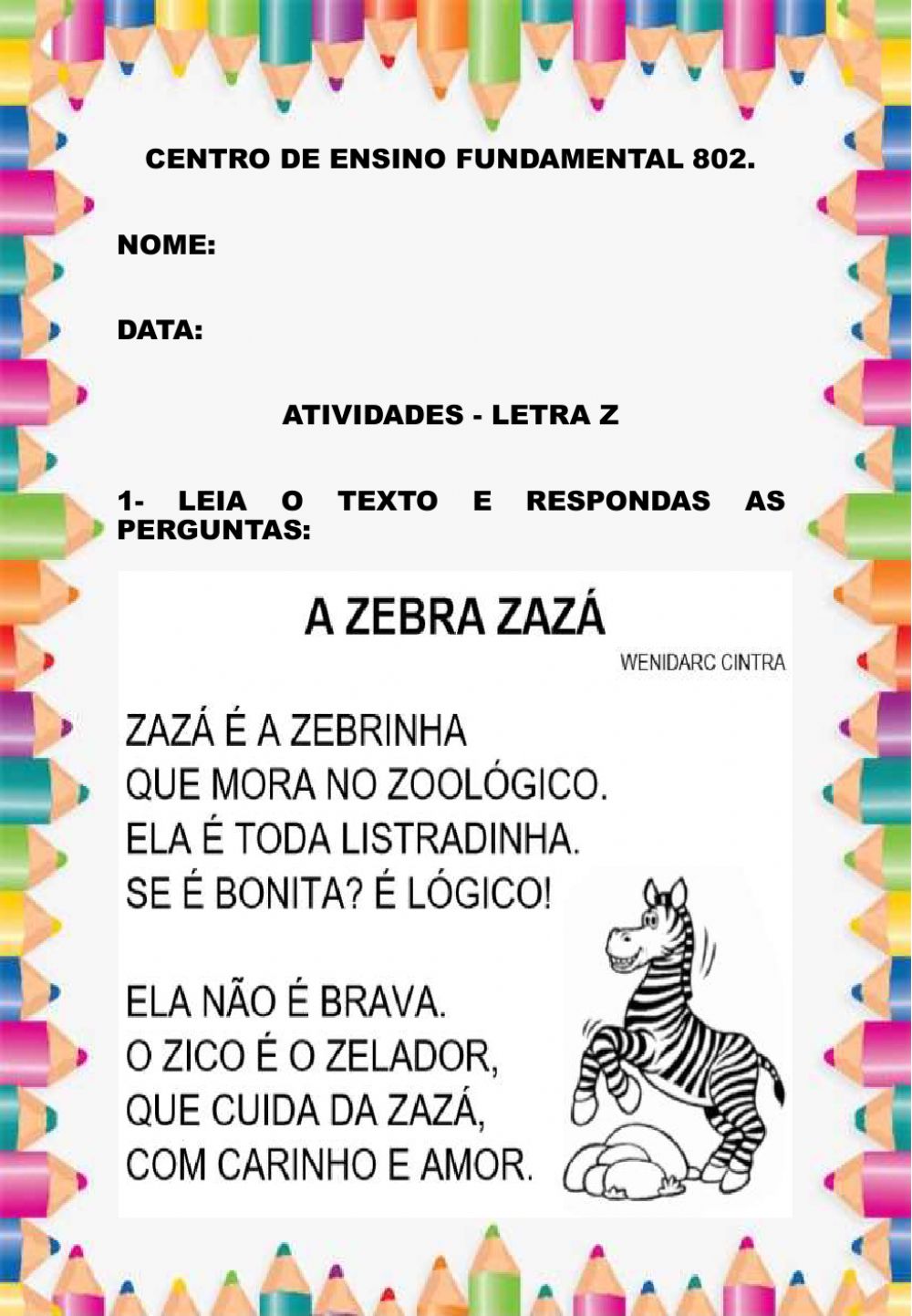 1-ZAZÁ É UMA:(   )ZELADORA             (   ) ZEBRINHA        (   ) MENINA2-ZAZÁ É ASSIM:(   )BRAVA            (   ) LISTRADINHA       (   )MANSA3-ZAZÁ MORA:(   )MATA     (    )SELVA     (    )ZOOLÓGICO4-ZICO CUIDA DA ZAZÁ COM:(    )CARINHO    (    )AMOR    (    )EDUCAÇÃO5-PINTE AS PALAVRAS COM A LETRA Z NO TEXTO 5E ESCREVA ABAIXO:___________________________                __________________________________________________________               ____________________________________________________________               _________________________________ESCREVA UMA FRASE COM CADA PALAVRA ABAIXO:COZINHA:_____________________________________________________________________ZEBU:________________________________________________________________________AZEITE:_______________________________________________________________________BUZINA:______________________________________________________________________NARIZ:________________________________________________________________________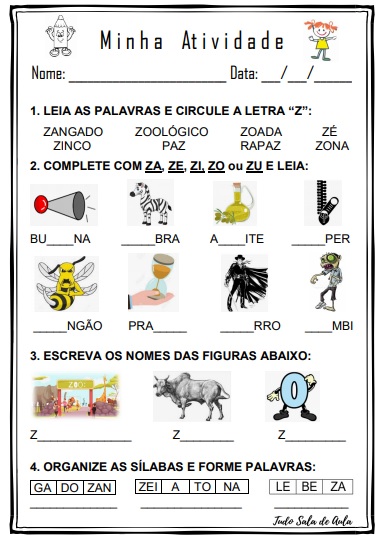 OBSERVE OS DESENHOS E ESCREVA SEUS NOMES  OBEDECENDO A ORDEM ALFABÉTICA :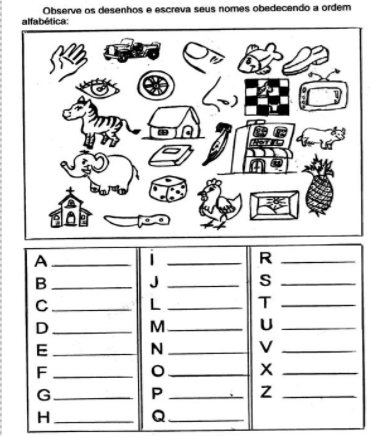 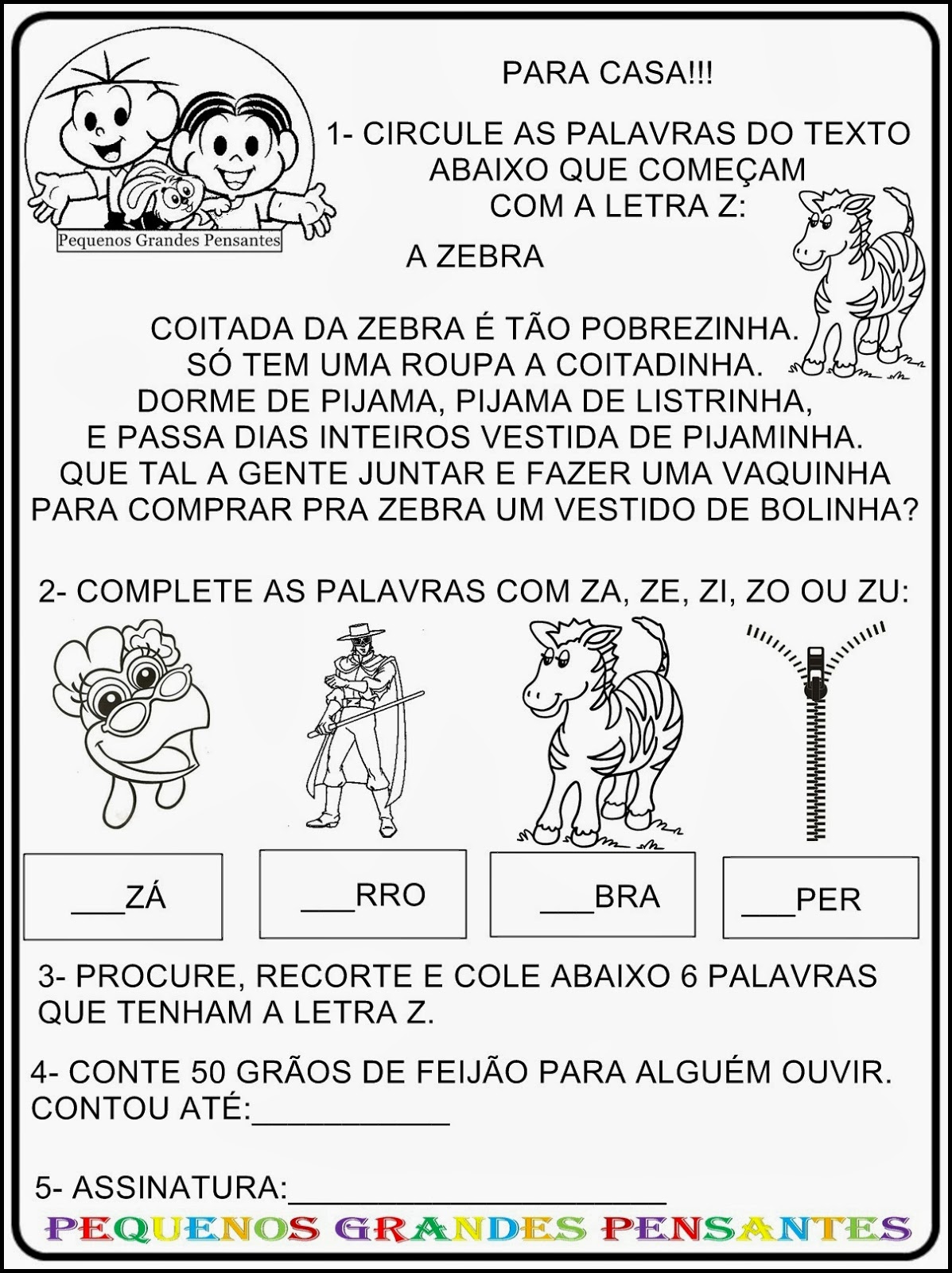 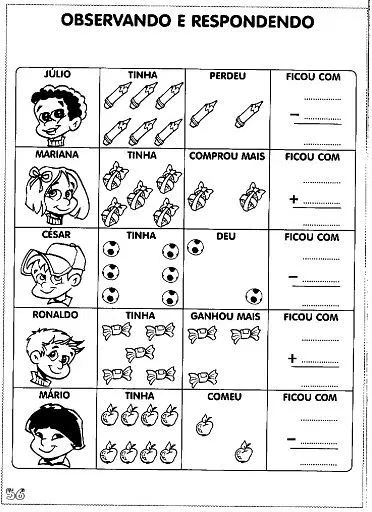 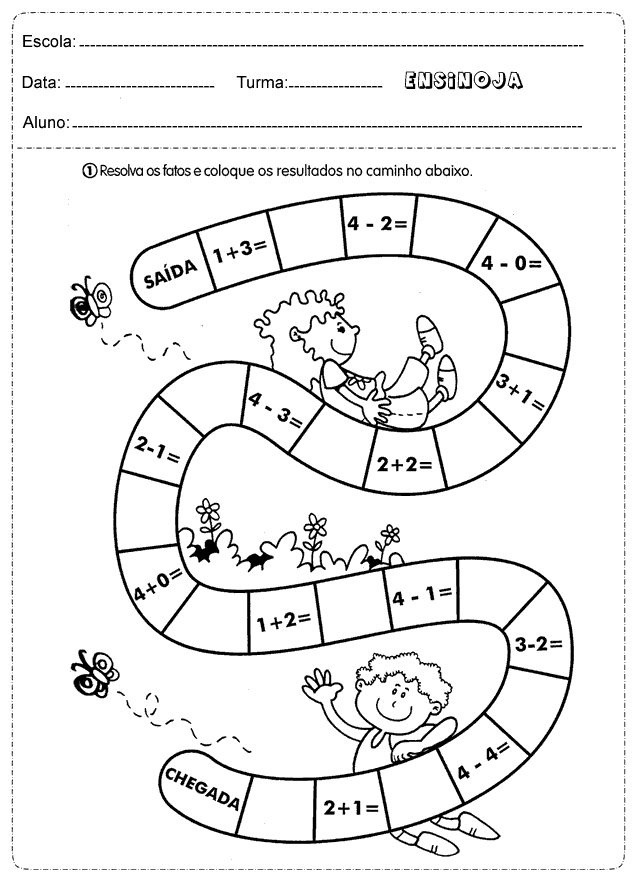 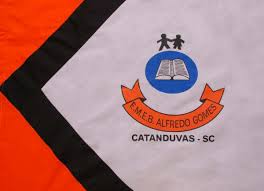 ESCOLA MUNICIPAL DE EDUCAÇÃO BÁSICA ALFREDO GOMES.DIRETORA: IVÂNIA NORA.ASSESSORA PEDAGÓGICA: SIMONE ANDRÉA CARL.ASSESSORA TÉCNICA ADM.: TANIA N. DE ÁVILA.PROFESSORA: ELIANE KARVASKIANO 2021  - TURMA 2º ANO VESPERTINOSEQUÊNCIA DO DIA 12 AO DIA  16 DE JULHO DE 2021.( 21ºSEQ.)TEL.ESCOLA:3525-6555   TEL.PROº ELIANE:99202-6938